Year 9 GCSE PE CORID 19 Work (After May Half Term)Week 10: 22/06/20 – 26/06/20  (Respiratory System)  	Part 4 – Short / Long Term Effects of Exercise on the Respiratory System Learning Objectives: To be able to identify and describe the short term effects of exercise on the Respiratory System To be able to identify and describe the long term effects of exercise on the Respiratory System How does the cardiovascular system and the respiratory work together during exercise?………………………………………………………………………………………………………………………………………………………………………………………………………………………………………………………………………………………………………………………………………………………………………………………………………………………………………………………………………………………………………………………………………………………………………………………………………………………………………………………………Please define the following terms:Tidal Volume:…………………………………………………………………………………………………………………………………………………………………………………………………………………………………………………………………………………………………………………………Breathing rate:…………………………………………………………………………………………………………………………………………………………………………………………………………………………………………………………………………………………………………………………Minute Ventilation…………………………………………………………………………………………………………………………………………………………………………………………………………………………………………………………………………………………………………………………Gaseous Exhange: …………………………………………………………………………………………………………………………………………………………………………………………………………………………………………………………………………………………………………………………Intercoastal muscles: ……………………………………………………………………………………………………………………………………………………………………………………………………………………………………………………………………………………………………………………..…Vital Capacity:…………………………………………………………………………………………………………………………………………………………………………………………………………………………………………………………………………………………………………………………Oxygen Debt:………………………………………………………………………………………………………………………………………………………….……………………………………………………………………………………………………………………………………………………………….Task: Please put the following effects of exercise in the correct column. With each short and long term effect, can you draw an arrow as to whether this would increase/improve or decrease/get worse during exerciseIncrease/ImproveDecrease/Get worseBreathing rate	Vital Capacity			Tidal Volume 		Intercoastal muscle strength 		Gaseous exchange becomes more efficient	Minute ventilation 	Oxygen Debt 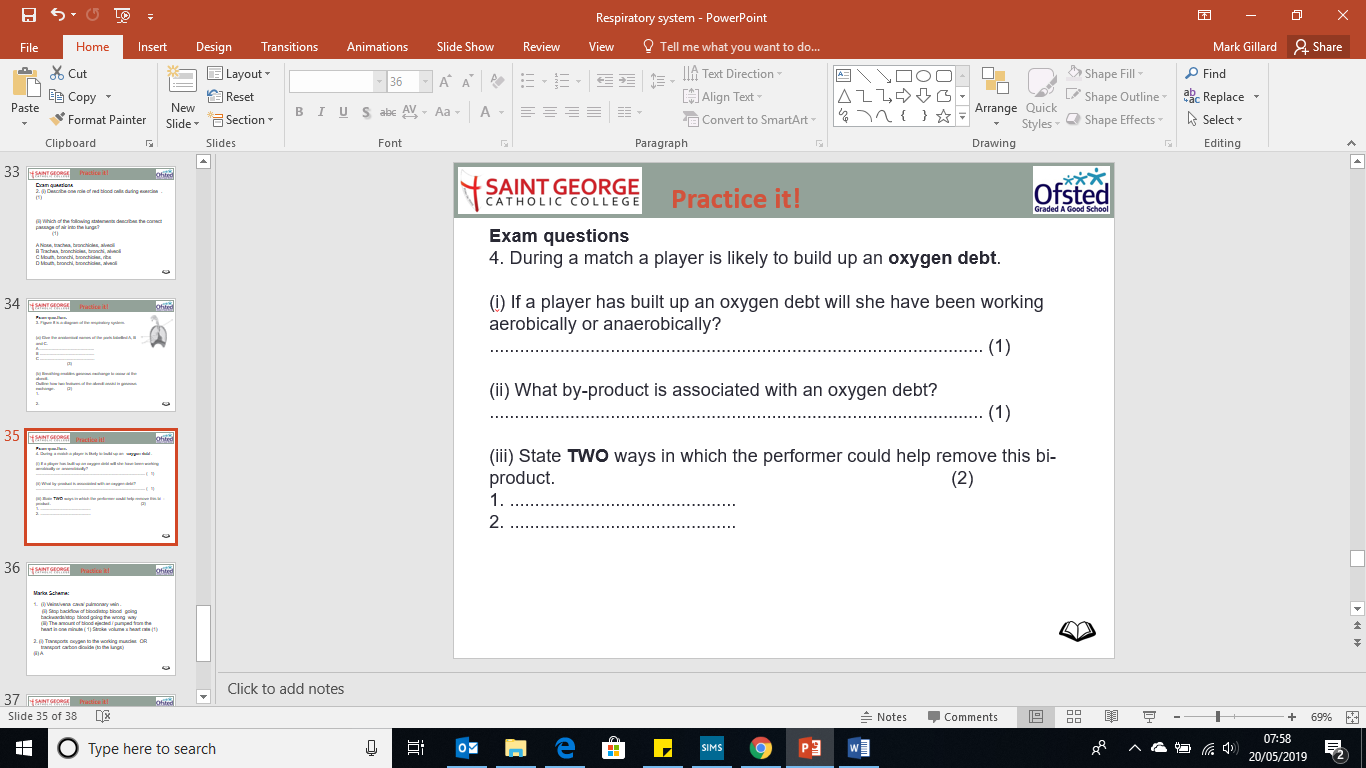 Short/Immediate effects of exercise on the respiratory systemStraight AwayShort/Immediate effects of exercise on the respiratory systemStraight AwayLong term effects of exercise on the respiratory system6 weeks and beyondLong term effects of exercise on the respiratory system6 weeks and beyond